DECEMBER HOLIDAY ASSIGNMENT 2022          GEOGRAPHY FORM ONE (1)INSTRUCTIONSAnswer all questions in the answer booklet providedSECTION AAnswer all the questions in this section1.(a) If the time in Town Y which is 750 W is 5 a.m., what is the time in town P which is 400 E?       (3 marks)    (b) How does rotation of the earth cause the occurrence of day and night?	(2 marks) 2.(a) Name two elements of weather that can be recorded at a school weather station. (2 marks)(b)The diagram below represents a weather measuring instrument. Use it to answer the following questions.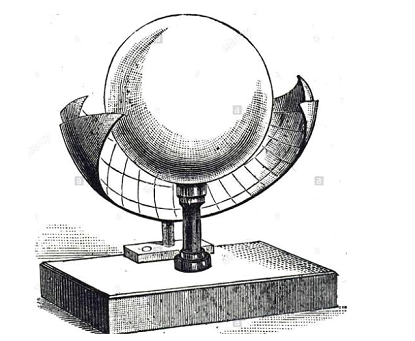  (i)  Identify the weather element measured using the above equipment. (1 mark)3. a) Describe how the above instrument is used.(2 marks)    b) Describe how igneous rocks are formed.(5 marks) 4.(a) Describe the characteristics of the Inter Tropical Convergence Zone (ITCZ).(3 marks)   (b) Explain how altitude affects pressure.	(2 marks)5.(a) List down the isothermal layers of the atmosphere	(2 marks)   (b) State any three characteristics of the lowest layer of the atmosphere.	(3 marks)SECTION B: Answer all the questions.	6. (a) (i) Give two appropriate examples of non-metallic minerals.	(2marks		  (ii) Apart from soda ash, identify three other minerals mined in Kenya.	(3marks)(b) Describe diamond mining in Tanzania under the following headings.	(6marks)  (i) Occurrence	  (ii) Mining and processing	  (iii) Marketing.	(c)	Explain four factors to consider before exploitation of minerals is carried out. (8marks)d)	Students from your class decided to carry out a field work in a nearby mining centre and used photographing as a major method of data collectionGive three advantage of using photographs as a tool in collecting and recording data. (3marks)  (ii)          State three importance of a working schedule in field work.	(3marks)7. a) What is a rock? (2mks)     b) i) Name two examples of extrusive igneous rocks. (2mks)        ii) Give three sources of sedimentary rocks.   (3mks)        iii) State three reasons why sedimentary rocks are widespread in the coastal plains of Kenya. (3mks)    c) State four factors that influence the change of original rocks to metamorphic rocks (4mks)    d) You are planning to carry out a field study on the rocks within your school environment.i) Give three secondary sources of information you would use to prepare for the field study.	(3mks)ii) State three advantages of dividing the students into groups during the field study (3mks)iii) Identify three problems you are likely to face during the study. (3mks)(iv) Give two advantages of studying the rocks through fieldwork. (2mks)8.(a) i) Differentiate between weather and climate. (4mks)      ii) State two conditions necessary for the formation of fog. (2mks)(b) i) Describe the working of Aneroid barometer. (4mks)     ii) State three effects of sea breeze on the adjacent land mass. (3mks)i) Explain how the following factors influence weather    Source of water (2mks)    Altitude (2mks)ii) State three characteristics of convectional rainfall. (3mks)(c)	With the aid of well labelled diagram, describe the formation of land breeze. (5mks) 